СВЕДЕНИЯ О РЕЗУЛЬТАТИВНОСТИ И КАЧЕСТВЕ РЕАЛИЗАЦИИДОПОЛНИТЕЛЬНОЙ ОБЩЕОБРАЗОВАТЕЛЬНОЙ (ОБЩЕРАЗВИВАЮЩЕЙ)ПРОГРАММЫ ПО ВИДУ СПОРТА «ХУДОЖЕСТВЕННАЯ ГИМНАСТИКА»ЗА 3 –х ЛЕТНИЙ ПЕРИОД	Важным показателем качества реализации дополнительной общеобразовательной (общеразвивающей) программы является сохранность контингента. В спортивно оздоровительной группе отмечается стабильность посещения занятий обучающимися и высокая сохранность контингента – 100 %. 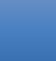 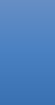 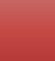 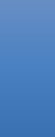 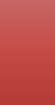 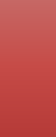 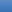 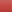 	На протяжении последних трех лет контингент обучающихся стабилен, что говорит об устоявшейся мотивации детей к обучению по дополнительной общеобразовательной (общеразвивающей) программе по виду спорта «Художественная гимнастика».		Основным критерием при оценке эффективности деятельности, и качества образовательного процесса, осуществляемого в рамках дополнительной общеобразовательной (общеразвивающей) программы по виду спорта «Художественная гимнастика» являются показатели овладения детьми ЗУН, а также УУД — познавательными, личностными, регулятивными, коммуникативными, преломлёнными через специфику содержания деятельности, осуществляемой в учебно-тренировочном процессе.		Подобный подход к оценке качества образования подразумевает фиксирование на разных этапах обучения ребенка уровня развития его способностей, как общих (интеллектуальных, коммуникативных, личностных), так и специальных (творческих, художественных). Анализ результативности образовательного процесса проводится в конце учебного года на основании фактического материала, накопленного тренером - преподавателем в процессе обучения детей, проведения с ними промежуточного контроля, осуществления педагогического наблюдения.Процент учащихся, демонстрирующих высокий уровень овладения навыками, предусмотренных программой по виду спорта «Художественная гимнастика»Полученные данные по овладению детьми предметными, метапредметными навыками, а также результаты личностного развития и развития специальных способностей свидетельствуют о стабильной положительной динамике роста вышеперечисленных показателей у учащихся разных возрастов и разных годов обучения.По итогам промежуточных и итоговых аттестаций можно сделать следующие выводы: практически 99 % учащихся аттестованы по программе «Художественная гимнастика» по истечению срока ее реализации, сохранность контингента к концу обучения составляет 100%, уровень освоения программы в среднем соответствует - 98,1 %.Качество реализации программы подтверждается результативностью деятельности. Обучающиеся – активные участники спортивно-массовых мероприятий различного уровня, неоднократные победители и призеры.Достижения воспитанниц, участвующих  различного уровня за последние 3 года.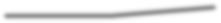 Оценка образовательных результатов потребителями образовательных услуг.	По результатам мониторинга родителей (законных представителей) на предмет удовлетворенностью деятельностью и комфортности ребенка на занятиях, были получены следующие результаты:	Учитывая все вышесказанное, можно сделать вывод о том, что дополнительная общеобразовательная (общеразвивающая) программа по виду спорта «Художественная гимнастика», реализуемая тренером-преподавателем, положительно влияет на развитие личностных качеств и интеллектуальных способностей воспитанниц, позволяет в процессе обучения раскрывать творческий потенциал детей, формирует положительную самооценку и способствует их социализации. Кроме того, тренеру-преподавателю успешно удается поддерживать высокий интерес к деятельности, осуществляемой на занятиях на протяжении всего периода обучения не только у учащихся, но также их родителей, что является подтверждением профессионализма и компетентности тренера-преподавателя.КОНКУРСЫколичество1 место2 местоИТОГОВсероссийские5324Региональные5325Муниципальные334ИТОГО137613ПОКАЗАТЕЛИ2020-20212021-20222022-2023Процент	родителей	(законных представителей)	удовлетворенныхКачеством образовательных результатов98,1 %99,3 %99,8 %Процент	учащихся,	удовлетворенныхКачеством образовательных результатов98,2 %99,2 %100%